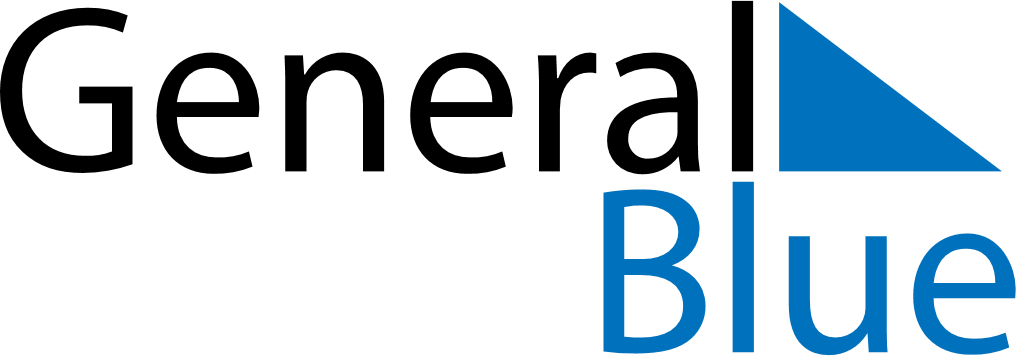 November 2027November 2027November 2027CanadaCanadaSundayMondayTuesdayWednesdayThursdayFridaySaturday12345678910111213Remembrance Day1415161718192021222324252627282930